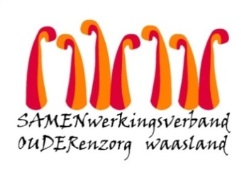 Nieuwsbrief wzc Grootenbosch  – 27 december 2020Beste familie, mantelzorger, Het noodlot slaat jammer genoeg toe.  En ook ditmaal heb ik geen goed nieuws te melden.Twee bewoners van afdeling de Linde hebben positief getest.  De beide bewoners verhuizen deze avond nog naar de cohorte afdeling in woonzorgcentrum Heilig Hart Sint Niklaas.  Aangezien we nu reeds op 2 afdelingen positief geteste bewoners hebben, moeten we ons voorbereiden op het ergste. We hebben jammer genoeg te maken met verschillende bronnen van besmetting, een uitbraak op alle verdiepingen is bijna onvermijdelijk.De screening van morgen moet nu meer dan ooit doorgaan om zoveel mogelijk de positieve en negatieve bewoners van elkaar te scheiden, zelfs als dit betekent dat we intern bewoners moeten verhuizen.  We doen er met het ganse team alles aan om verdere  verspreiding tegen te gaan en blijven we uiterst alert voor de COVID-19 symptomen.Laten we samen duimen om een zo goed mogelijk resultaat en dat we het verdomde virus snel terug de baas zijn.Dit is opnieuw een moeilijke boodschap om te brengen maar zoals u kunt begrijpen zetten we maximaal in om erger te voorkomen. We doen dit in opvolging van protocollen en afspraken die hierrond gemaakt zijn.Meer info over de praktische afspraken rond was, boodschappen en videobellen volgt zodra de screeningsresultaten gekend zijn.Bedankt aan iedereen voor jullie begrip, en aarzel niet om contact op te nemen mocht u bijkomende vragen hebben.Met vriendelijke groet,Ann Maes
Dagelijks verantwoordelijke